                                                                                                                                                                                                        О Т К Р Ы Т О Е    А К Ц И О Н Е Р Н О Е     О Б Щ Е С Т В О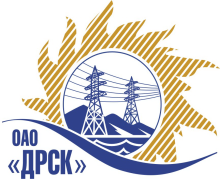 		Протокол выбора победителягород  Благовещенск, ул. Шевченко, 28ПРЕДМЕТ ЗАКУПКИ:Закрытый запрос цен на право заключения Договора на выполнение работ: Закупка 57 «Выполнение мероприятий по технологическому присоединению заявителей к сетям 0.4-10 кВ на территории СП ЮЭС филиала ОАО «ДРСК» «Приморские электрические сети»Лот 20 – «Выполнение мероприятий по технологическому присоединению заявителей к сетям 0,4-10кВ на территории СП ЮЭС» филиала «ПЭС» Шкотовский район с. Лукьяновка, п. Штыково.;Лот 21 – «Выполнение мероприятий по технологическому присоединению заявителей к сетям 0,4-10кВ на территории СП ЮЭС» филиала «ПЭС» Хасанский район п. Славянка, с. Барабаш, с. Занадворовка, с. Андреевка.Лот 22 – «Выполнение мероприятий по технологическому присоединению заявителей к сетям 0,4-10кВ на территории СП ЮЭС» филиала «ПЭС» Надеждинский район, г. Артем, урочище Соловей ключ, с. Прохладное, с. Вольно-Надеждинское, с. Кипарисово-2, Казарма 25 км.Планируемая стоимость:  Лот № 20 -  1 215,51 тыс. руб.  без учета НДС.Лот № 21 -  700,29  тыс. руб.  без учета НДС.Лот № 22 -  7 128,07  тыс. руб.  без учета НДС.ПРИСУТСТВОВАЛИ:На заседании присутствовало 8 членов Закупочной комиссии 2 уровня. ВОПРОСЫ, ВЫНОСИМЫЕ НА РАССМОТРЕНИЕ ЗАКУПОЧНОЙ КОМИССИИ: О признании предложений соответствующими условиям закупки.2.	О ранжировке предложений Участников закупки. 3.	Выбор победителяРАССМАТРИВАЕМЫЕ ДОКУМЕНТЫ:Протокол вскрытия конвертов.Индивидуальное заключение Боровского А.С.Индивидуальное заключение Лаптева И.А.ВОПРОС 1 «О признании предложений соответствующими условиям закупки»ОТМЕТИЛИ:Предложения ООО "Эрланг" (лот 20, 21, 22). ОАО "ВСЭСС" (лот 20, 21, 22) признаются удовлетворяющим по существу условиям закупки. Предлагается признать данные предложения соответствующими условиям закупки.ВОПРОС 2 «О ранжировке предложений Участников закупки»ОТМЕТИЛИ:В соответствии с требованиями и условиями, предусмотренными извещением о закупке и Закупочной документацией, предлагается ранжировать предложения следующим образом: ВОПРОС 3  «Выбор победителя»ОТМЕТИЛИНа основании вышеприведенной ранжировки предложений предлагается признать Победителем Участника, занявшего первое места, а именно:РЕШИЛИ:Предложения ООО "Эрланг" (лот 20, 21, 22). ОАО "ВСЭСС" (лот 20, 21, 22)  признать соответствующими условиям закупки.Утвердить ранжировку предложений.Признать Победителями закрытых запросов цен:ДАЛЬНЕВОСТОЧНАЯ РАСПРЕДЕЛИТЕЛЬНАЯ СЕТЕВАЯ КОМПАНИЯУл.Шевченко, 28,   г.Благовещенск,  675000,     РоссияТел: (4162) 397-359; Тел/факс (4162) 397-200, 397-436Телетайп    154147 «МАРС»;         E-mail: doc@drsk.ruОКПО 78900638,    ОГРН  1052800111308,   ИНН/КПП  2801108200/280150001№ 432/УКС-ВП             «          »  июля 2014 годаМестоНаименование и адрес участникаЦена заявки, руб. без учета НДСУсловияЛот 20 – «Выполнение мероприятий по технологическому присоединению заявителей к сетям 0,4-10кВ на территории СП ЮЭС» филиала «ПЭС» Шкотовский район с. Лукьяновка, п. ШтыковоЛот 20 – «Выполнение мероприятий по технологическому присоединению заявителей к сетям 0,4-10кВ на территории СП ЮЭС» филиала «ПЭС» Шкотовский район с. Лукьяновка, п. ШтыковоЛот 20 – «Выполнение мероприятий по технологическому присоединению заявителей к сетям 0,4-10кВ на территории СП ЮЭС» филиала «ПЭС» Шкотовский район с. Лукьяновка, п. ШтыковоЛот 20 – «Выполнение мероприятий по технологическому присоединению заявителей к сетям 0,4-10кВ на территории СП ЮЭС» филиала «ПЭС» Шкотовский район с. Лукьяновка, п. Штыково1ООО "Эрланг" (690090, Россия, Приморский край, г. Владивосток, ул. Пологая, д. 68, оф. 405)1 180 000,001 392 400,00  (с учетом НДС)Условия финансирования: Без аванса. Заказчик оплачивает выполненные работы с учетом стоимости материалов, приобретенных Подрядчиком и указанных в подписанных сторонами актах выполненных работ (КС-2), в течение 30 (тридцати) календарных дней с момента подписания актов выполненных работ обеими сторонами. Срок выполнения работ:Начало: с момента заключения договора .Окончание: в течение 2-х месяцев с момента заключения договора.Гарантийные обязательства:Гарантия подрядчика на своевременное и качественное выполнение работ, а так же устранение дефектов, возникших по его вине составляет не менее 60 месяцев со дня подписания акта ввода в эксплуатацию. Гарантия на материалы и оборудование, поставляемые подрядчиком составляет 60 месяцев.Настоящее предложение имеет правовой статус оферты и действует до 30 октября  2014 г.2ОАО "ВСЭСС" (Россия, г. Хабаровск, ул. Тихоокеанская, 165, 680042)1 190 000,001 404 200,00  (с учетом НДС)Условия финансирования: Без аванса. Текущие платежи выплачиваются Заказчиком (ежемесячно или за этап) в течение 30 (тридцати) календарных дней с момента подписания актов выполненных работ обеими сторонами. Окончательная оплата производится в течение 30 (тридцати) календарных дней со дня подписания акта ввода в эксплуатацию. Срок выполнения работ:Начало: с момента заключения договора .Окончание: в течение 2-х месяцев с момента заключения договора.Гарантийные обязательства:Гарантия подрядчика на своевременное и качественное выполнение работ, а так же устранение дефектов, возникших по его вине составляет не менее 60 месяцев со дня подписания акта ввода в эксплуатацию. Гарантия на материалы и оборудование, поставляемые подрядчиком составляет 60 месяцев.Настоящее предложение имеет правовой статус оферты и действует до 18.10.2014.Лот 21 – «Выполнение мероприятий по технологическому присоединению заявителей к сетям 0,4-10кВ на территории СП ЮЭС» филиала «ПЭС» Хасанский район п. Славянка, с. Барабаш, с. Занадворовка, с. Андреевка.Лот 21 – «Выполнение мероприятий по технологическому присоединению заявителей к сетям 0,4-10кВ на территории СП ЮЭС» филиала «ПЭС» Хасанский район п. Славянка, с. Барабаш, с. Занадворовка, с. Андреевка.Лот 21 – «Выполнение мероприятий по технологическому присоединению заявителей к сетям 0,4-10кВ на территории СП ЮЭС» филиала «ПЭС» Хасанский район п. Славянка, с. Барабаш, с. Занадворовка, с. Андреевка.Лот 21 – «Выполнение мероприятий по технологическому присоединению заявителей к сетям 0,4-10кВ на территории СП ЮЭС» филиала «ПЭС» Хасанский район п. Славянка, с. Барабаш, с. Занадворовка, с. Андреевка.1ОАО "ВСЭСС" (Россия, г. Хабаровск, ул. Тихоокеанская, 165, 680042)690 000,00814 200,00  (с учетом НДС)Условия финансирования: Без аванса. Текущие платежи выплачиваются Заказчиком (ежемесячно или за этап) в течение 30 (тридцати) календарных дней с момента подписания актов выполненных работ обеими сторонами. Окончательная оплата производится в течение 30 (тридцати) календарных дней со дня подписания акта ввода в эксплуатацию. Срок выполнения работ:Начало: с момента заключения договора .Окончание: в течение 2-х месяцев с момента заключения договора.Гарантийные обязательства:Гарантия подрядчика на своевременное и качественное выполнение работ, а так же устранение дефектов, возникших по его вине составляет не менее 60 месяцев со дня подписания акта ввода в эксплуатацию. Гарантия на материалы и оборудование, поставляемые подрядчиком составляет 60 месяцев.Настоящее предложение имеет правовой статус оферты и действует до 18.10.2014.2ООО "Эрланг" (690090, Россия, Приморский край, г. Владивосток, ул. Пологая, д. 68, оф. 405)700 160,00826 188,80  (с учетом НДС)Условия финансирования: Без аванса. Заказчик оплачивает выполненные работы с учетом стоимости материалов, приобретенных Подрядчиком и указанных в подписанных сторонами актах выполненных работ (КС-2), в течение 30 (тридцати) календарных дней с момента подписания актов выполненных работ обеими сторонами. Срок выполнения работ:Начало: с момента заключения договора .Окончание: в течение 2-х месяцев с момента заключения договора.Гарантийные обязательства:Гарантия подрядчика на своевременное и качественное выполнение работ, а так же устранение дефектов, возникших по его вине составляет не менее 60 месяцев со дня подписания акта ввода в эксплуатацию. Гарантия на материалы и оборудование, поставляемые подрядчиком составляет 60 месяцев.Настоящее предложение имеет правовой статус оферты и действует до 30 октября  2014 г.Лот 22 – «Выполнение мероприятий по технологическому присоединению заявителей к сетям 0,4-10кВ на территории СП ЮЭС» филиала «ПЭС» Надеждинский район, г. Артем, урочище Соловей ключ, с. Прохладное, с. Вольно-Надеждинское, с. Кипарисово-2, Казарма 25 км.Лот 22 – «Выполнение мероприятий по технологическому присоединению заявителей к сетям 0,4-10кВ на территории СП ЮЭС» филиала «ПЭС» Надеждинский район, г. Артем, урочище Соловей ключ, с. Прохладное, с. Вольно-Надеждинское, с. Кипарисово-2, Казарма 25 км.Лот 22 – «Выполнение мероприятий по технологическому присоединению заявителей к сетям 0,4-10кВ на территории СП ЮЭС» филиала «ПЭС» Надеждинский район, г. Артем, урочище Соловей ключ, с. Прохладное, с. Вольно-Надеждинское, с. Кипарисово-2, Казарма 25 км.Лот 22 – «Выполнение мероприятий по технологическому присоединению заявителей к сетям 0,4-10кВ на территории СП ЮЭС» филиала «ПЭС» Надеждинский район, г. Артем, урочище Соловей ключ, с. Прохладное, с. Вольно-Надеждинское, с. Кипарисово-2, Казарма 25 км.1ОАО "ВСЭСС" (Россия, г. Хабаровск, ул. Тихоокеанская, 165, 680042)7 110 000,008 389 800,00  (с учетом НДС)Условия финансирования: Без аванса. Текущие платежи выплачиваются Заказчиком (ежемесячно или за этап) в течение 30 (тридцати) календарных дней с момента подписания актов выполненных работ обеими сторонами. Окончательная оплата производится в течение 30 (тридцати) календарных дней со дня подписания акта ввода в эксплуатацию. Срок выполнения работ:Начало: с момента заключения договора .Окончание: в течение 3-х месяцев с момента заключения договора.Гарантийные обязательства:Гарантия подрядчика на своевременное и качественное выполнение работ, а так же устранение дефектов, возникших по его вине в соответствии с техническим заданием.Гарантия на материалы и оборудование, поставляемые подрядчиком в соответствии с техническим заданием.Настоящее предложение имеет правовой статус оферты и действует до 18.10.2014.2ООО "Эрланг" (690090, Россия, Приморский край, г. Владивосток, ул. Пологая, д. 68, оф. 405)7 120 000,008 401 600,00  (с учетом НДС)Условия финансирования: Без аванса. Заказчик оплачивает выполненные работы с учетом стоимости материалов, приобретенных Подрядчиком и указанных в подписанных сторонами актах выполненных работ (КС-2), в течение 30 (тридцати) календарных дней с момента подписания актов выполненных работ обеими сторонами. Срок выполнения работ:Начало: с момента заключения договора .Окончание: в течение 3-х месяцев с момента заключения договора.Гарантийные обязательства:Гарантия подрядчика на своевременное и качественное выполнение работ, а так же устранение дефектов, возникших по его вине составляет не менее 60 месяцев со дня подписания акта ввода в эксплуатацию. Гарантия на материалы и оборудование, поставляемые подрядчиком составляет 60 месяцев.Настоящее предложение имеет правовой статус оферты и действует до 30 октября  2014 г.МестоНаименование и адрес участникаЦена заявки, руб. без учета НДСУсловияЛот 20 – «Выполнение мероприятий по технологическому присоединению заявителей к сетям 0,4-10кВ на территории СП ЮЭС» филиала «ПЭС» Шкотовский район с. Лукьяновка, п. ШтыковоЛот 20 – «Выполнение мероприятий по технологическому присоединению заявителей к сетям 0,4-10кВ на территории СП ЮЭС» филиала «ПЭС» Шкотовский район с. Лукьяновка, п. ШтыковоЛот 20 – «Выполнение мероприятий по технологическому присоединению заявителей к сетям 0,4-10кВ на территории СП ЮЭС» филиала «ПЭС» Шкотовский район с. Лукьяновка, п. ШтыковоЛот 20 – «Выполнение мероприятий по технологическому присоединению заявителей к сетям 0,4-10кВ на территории СП ЮЭС» филиала «ПЭС» Шкотовский район с. Лукьяновка, п. Штыково1ООО "Эрланг" (690090, Россия, Приморский край, г. Владивосток, ул. Пологая, д. 68, оф. 405)1 180 000,001 392 400,00  (с учетом НДС)Условия финансирования: Без аванса. Заказчик оплачивает выполненные работы с учетом стоимости материалов, приобретенных Подрядчиком и указанных в подписанных сторонами актах выполненных работ (КС-2), в течение 30 (тридцати) календарных дней с момента подписания актов выполненных работ обеими сторонами. Срок выполнения работ:Начало: с момента заключения договора .Окончание: в течение 2-х месяцев с момента заключения договора.Гарантийные обязательства:Гарантия подрядчика на своевременное и качественное выполнение работ, а так же устранение дефектов, возникших по его вине составляет не менее 60 месяцев со дня подписания акта ввода в эксплуатацию. Гарантия на материалы и оборудование, поставляемые подрядчиком составляет 60 месяцев.Настоящее предложение имеет правовой статус оферты и действует до 30 октября  2014 г.Лот 21 – «Выполнение мероприятий по технологическому присоединению заявителей к сетям 0,4-10кВ на территории СП ЮЭС» филиала «ПЭС» Хасанский район п. Славянка, с. Барабаш, с. Занадворовка, с. Андреевка.Лот 21 – «Выполнение мероприятий по технологическому присоединению заявителей к сетям 0,4-10кВ на территории СП ЮЭС» филиала «ПЭС» Хасанский район п. Славянка, с. Барабаш, с. Занадворовка, с. Андреевка.Лот 21 – «Выполнение мероприятий по технологическому присоединению заявителей к сетям 0,4-10кВ на территории СП ЮЭС» филиала «ПЭС» Хасанский район п. Славянка, с. Барабаш, с. Занадворовка, с. Андреевка.Лот 21 – «Выполнение мероприятий по технологическому присоединению заявителей к сетям 0,4-10кВ на территории СП ЮЭС» филиала «ПЭС» Хасанский район п. Славянка, с. Барабаш, с. Занадворовка, с. Андреевка.1ОАО "ВСЭСС" (Россия, г. Хабаровск, ул. Тихоокеанская, 165, 680042)690 000,00814 200,00  (с учетом НДС)Условия финансирования: Без аванса. Текущие платежи выплачиваются Заказчиком (ежемесячно или за этап) в течение 30 (тридцати) календарных дней с момента подписания актов выполненных работ обеими сторонами. Окончательная оплата производится в течение 30 (тридцати) календарных дней со дня подписания акта ввода в эксплуатацию. Срок выполнения работ:Начало: с момента заключения договора .Окончание: в течение 2-х месяцев с момента заключения договора.Гарантийные обязательства:Гарантия подрядчика на своевременное и качественное выполнение работ, а так же устранение дефектов, возникших по его вине составляет не менее 60 месяцев со дня подписания акта ввода в эксплуатацию. Гарантия на материалы и оборудование, поставляемые подрядчиком составляет 60 месяцев.Настоящее предложение имеет правовой статус оферты и действует до 18.10.2014.Лот 22 – «Выполнение мероприятий по технологическому присоединению заявителей к сетям 0,4-10кВ на территории СП ЮЭС» филиала «ПЭС» Надеждинский район, г. Артем, урочище Соловей ключ, с. Прохладное, с. Вольно-Надеждинское, с. Кипарисово-2, Казарма 25 км.Лот 22 – «Выполнение мероприятий по технологическому присоединению заявителей к сетям 0,4-10кВ на территории СП ЮЭС» филиала «ПЭС» Надеждинский район, г. Артем, урочище Соловей ключ, с. Прохладное, с. Вольно-Надеждинское, с. Кипарисово-2, Казарма 25 км.Лот 22 – «Выполнение мероприятий по технологическому присоединению заявителей к сетям 0,4-10кВ на территории СП ЮЭС» филиала «ПЭС» Надеждинский район, г. Артем, урочище Соловей ключ, с. Прохладное, с. Вольно-Надеждинское, с. Кипарисово-2, Казарма 25 км.Лот 22 – «Выполнение мероприятий по технологическому присоединению заявителей к сетям 0,4-10кВ на территории СП ЮЭС» филиала «ПЭС» Надеждинский район, г. Артем, урочище Соловей ключ, с. Прохладное, с. Вольно-Надеждинское, с. Кипарисово-2, Казарма 25 км.1ОАО "ВСЭСС" (Россия, г. Хабаровск, ул. Тихоокеанская, 165, 680042)7 110 000,008 389 800,00  (с учетом НДС)Условия финансирования: Без аванса. Текущие платежи выплачиваются Заказчиком (ежемесячно или за этап) в течение 30 (тридцати) календарных дней с момента подписания актов выполненных работ обеими сторонами. Окончательная оплата производится в течение 30 (тридцати) календарных дней со дня подписания акта ввода в эксплуатацию. Срок выполнения работ:Начало: с момента заключения договора .Окончание: в течение 3-х месяцев с момента заключения договора.Гарантийные обязательства:Гарантия подрядчика на своевременное и качественное выполнение работ, а так же устранение дефектов, возникших по его вине в соответствии с техническим заданием.Гарантия на материалы и оборудование, поставляемые подрядчиком в соответствии с техническим заданием.Настоящее предложение имеет правовой статус оферты и действует до 18.10.2014.МестоНаименование и адрес участникаЦена заявки, руб. без учета НДСУсловияЛот 20 – «Выполнение мероприятий по технологическому присоединению заявителей к сетям 0,4-10кВ на территории СП ЮЭС» филиала «ПЭС» Шкотовский район с. Лукьяновка, п. ШтыковоЛот 20 – «Выполнение мероприятий по технологическому присоединению заявителей к сетям 0,4-10кВ на территории СП ЮЭС» филиала «ПЭС» Шкотовский район с. Лукьяновка, п. ШтыковоЛот 20 – «Выполнение мероприятий по технологическому присоединению заявителей к сетям 0,4-10кВ на территории СП ЮЭС» филиала «ПЭС» Шкотовский район с. Лукьяновка, п. ШтыковоЛот 20 – «Выполнение мероприятий по технологическому присоединению заявителей к сетям 0,4-10кВ на территории СП ЮЭС» филиала «ПЭС» Шкотовский район с. Лукьяновка, п. Штыково1ООО "Эрланг" (690090, Россия, Приморский край, г. Владивосток, ул. Пологая, д. 68, оф. 405)ООО "Эрланг" (690090, Россия, Приморский край, г. Владивосток, ул. Пологая, д. 68, оф. 405)ООО "Эрланг" (690090, Россия, Приморский край, г. Владивосток, ул. Пологая, д. 68, оф. 405)2ОАО "ВСЭСС" (Россия, г. Хабаровск, ул. Тихоокеанская, 165, 680042)ОАО "ВСЭСС" (Россия, г. Хабаровск, ул. Тихоокеанская, 165, 680042)ОАО "ВСЭСС" (Россия, г. Хабаровск, ул. Тихоокеанская, 165, 680042)Лот 21 – «Выполнение мероприятий по технологическому присоединению заявителей к сетям 0,4-10кВ на территории СП ЮЭС» филиала «ПЭС» Хасанский район п. Славянка, с. Барабаш, с. Занадворовка, с. Андреевка.Лот 21 – «Выполнение мероприятий по технологическому присоединению заявителей к сетям 0,4-10кВ на территории СП ЮЭС» филиала «ПЭС» Хасанский район п. Славянка, с. Барабаш, с. Занадворовка, с. Андреевка.Лот 21 – «Выполнение мероприятий по технологическому присоединению заявителей к сетям 0,4-10кВ на территории СП ЮЭС» филиала «ПЭС» Хасанский район п. Славянка, с. Барабаш, с. Занадворовка, с. Андреевка.Лот 21 – «Выполнение мероприятий по технологическому присоединению заявителей к сетям 0,4-10кВ на территории СП ЮЭС» филиала «ПЭС» Хасанский район п. Славянка, с. Барабаш, с. Занадворовка, с. Андреевка.1ОАО "ВСЭСС" (Россия, г. Хабаровск, ул. Тихоокеанская, 165, 680042)ОАО "ВСЭСС" (Россия, г. Хабаровск, ул. Тихоокеанская, 165, 680042)ОАО "ВСЭСС" (Россия, г. Хабаровск, ул. Тихоокеанская, 165, 680042)2ООО "Эрланг" (690090, Россия, Приморский край, г. Владивосток, ул. Пологая, д. 68, оф. 405)ООО "Эрланг" (690090, Россия, Приморский край, г. Владивосток, ул. Пологая, д. 68, оф. 405)ООО "Эрланг" (690090, Россия, Приморский край, г. Владивосток, ул. Пологая, д. 68, оф. 405)Лот 22 – «Выполнение мероприятий по технологическому присоединению заявителей к сетям 0,4-10кВ на территории СП ЮЭС» филиала «ПЭС» Надеждинский район, г. Артем, урочище Соловей ключ, с. Прохладное, с. Вольно-Надеждинское, с. Кипарисово-2, Казарма 25 км.Лот 22 – «Выполнение мероприятий по технологическому присоединению заявителей к сетям 0,4-10кВ на территории СП ЮЭС» филиала «ПЭС» Надеждинский район, г. Артем, урочище Соловей ключ, с. Прохладное, с. Вольно-Надеждинское, с. Кипарисово-2, Казарма 25 км.Лот 22 – «Выполнение мероприятий по технологическому присоединению заявителей к сетям 0,4-10кВ на территории СП ЮЭС» филиала «ПЭС» Надеждинский район, г. Артем, урочище Соловей ключ, с. Прохладное, с. Вольно-Надеждинское, с. Кипарисово-2, Казарма 25 км.Лот 22 – «Выполнение мероприятий по технологическому присоединению заявителей к сетям 0,4-10кВ на территории СП ЮЭС» филиала «ПЭС» Надеждинский район, г. Артем, урочище Соловей ключ, с. Прохладное, с. Вольно-Надеждинское, с. Кипарисово-2, Казарма 25 км.1ОАО "ВСЭСС" (Россия, г. Хабаровск, ул. Тихоокеанская, 165, 680042)ОАО "ВСЭСС" (Россия, г. Хабаровск, ул. Тихоокеанская, 165, 680042)ОАО "ВСЭСС" (Россия, г. Хабаровск, ул. Тихоокеанская, 165, 680042)2ООО "Эрланг" (690090, Россия, Приморский край, г. Владивосток, ул. Пологая, д. 68, оф. 405)ООО "Эрланг" (690090, Россия, Приморский край, г. Владивосток, ул. Пологая, д. 68, оф. 405)ООО "Эрланг" (690090, Россия, Приморский край, г. Владивосток, ул. Пологая, д. 68, оф. 405)МестоНаименование и адрес участникаЦена заявки, руб. без учета НДСУсловияЛот 20 – «Выполнение мероприятий по технологическому присоединению заявителей к сетям 0,4-10кВ на территории СП ЮЭС» филиала «ПЭС» Шкотовский район с. Лукьяновка, п. ШтыковоЛот 20 – «Выполнение мероприятий по технологическому присоединению заявителей к сетям 0,4-10кВ на территории СП ЮЭС» филиала «ПЭС» Шкотовский район с. Лукьяновка, п. ШтыковоЛот 20 – «Выполнение мероприятий по технологическому присоединению заявителей к сетям 0,4-10кВ на территории СП ЮЭС» филиала «ПЭС» Шкотовский район с. Лукьяновка, п. ШтыковоЛот 20 – «Выполнение мероприятий по технологическому присоединению заявителей к сетям 0,4-10кВ на территории СП ЮЭС» филиала «ПЭС» Шкотовский район с. Лукьяновка, п. Штыково1ООО "Эрланг" (690090, Россия, Приморский край, г. Владивосток, ул. Пологая, д. 68, оф. 405)1 180 000,001 392 400,00  (с учетом НДС)Условия финансирования: Без аванса. Заказчик оплачивает выполненные работы с учетом стоимости материалов, приобретенных Подрядчиком и указанных в подписанных сторонами актах выполненных работ (КС-2), в течение 30 (тридцати) календарных дней с момента подписания актов выполненных работ обеими сторонами. Срок выполнения работ:Начало: с момента заключения договора .Окончание: в течение 2-х месяцев с момента заключения договора.Гарантийные обязательства:Гарантия подрядчика на своевременное и качественное выполнение работ, а так же устранение дефектов, возникших по его вине составляет не менее 60 месяцев со дня подписания акта ввода в эксплуатацию. Гарантия на материалы и оборудование, поставляемые подрядчиком составляет 60 месяцев.Настоящее предложение имеет правовой статус оферты и действует до 30 октября  2014 г.Лот 21 – «Выполнение мероприятий по технологическому присоединению заявителей к сетям 0,4-10кВ на территории СП ЮЭС» филиала «ПЭС» Хасанский район п. Славянка, с. Барабаш, с. Занадворовка, с. Андреевка.Лот 21 – «Выполнение мероприятий по технологическому присоединению заявителей к сетям 0,4-10кВ на территории СП ЮЭС» филиала «ПЭС» Хасанский район п. Славянка, с. Барабаш, с. Занадворовка, с. Андреевка.Лот 21 – «Выполнение мероприятий по технологическому присоединению заявителей к сетям 0,4-10кВ на территории СП ЮЭС» филиала «ПЭС» Хасанский район п. Славянка, с. Барабаш, с. Занадворовка, с. Андреевка.Лот 21 – «Выполнение мероприятий по технологическому присоединению заявителей к сетям 0,4-10кВ на территории СП ЮЭС» филиала «ПЭС» Хасанский район п. Славянка, с. Барабаш, с. Занадворовка, с. Андреевка.1ОАО "ВСЭСС" (Россия, г. Хабаровск, ул. Тихоокеанская, 165, 680042)690 000,00814 200,00  (с учетом НДС)Условия финансирования: Без аванса. Текущие платежи выплачиваются Заказчиком (ежемесячно или за этап) в течение 30 (тридцати) календарных дней с момента подписания актов выполненных работ обеими сторонами. Окончательная оплата производится в течение 30 (тридцати) календарных дней со дня подписания акта ввода в эксплуатацию. Срок выполнения работ:Начало: с момента заключения договора .Окончание: в течение 2-х месяцев с момента заключения договора.Гарантийные обязательства:Гарантия подрядчика на своевременное и качественное выполнение работ, а так же устранение дефектов, возникших по его вине составляет не менее 60 месяцев со дня подписания акта ввода в эксплуатацию. Гарантия на материалы и оборудование, поставляемые подрядчиком составляет 60 месяцев.Настоящее предложение имеет правовой статус оферты и действует до 18.10.2014.Лот 22 – «Выполнение мероприятий по технологическому присоединению заявителей к сетям 0,4-10кВ на территории СП ЮЭС» филиала «ПЭС» Надеждинский район, г. Артем, урочище Соловей ключ, с. Прохладное, с. Вольно-Надеждинское, с. Кипарисово-2, Казарма 25 км.Лот 22 – «Выполнение мероприятий по технологическому присоединению заявителей к сетям 0,4-10кВ на территории СП ЮЭС» филиала «ПЭС» Надеждинский район, г. Артем, урочище Соловей ключ, с. Прохладное, с. Вольно-Надеждинское, с. Кипарисово-2, Казарма 25 км.Лот 22 – «Выполнение мероприятий по технологическому присоединению заявителей к сетям 0,4-10кВ на территории СП ЮЭС» филиала «ПЭС» Надеждинский район, г. Артем, урочище Соловей ключ, с. Прохладное, с. Вольно-Надеждинское, с. Кипарисово-2, Казарма 25 км.Лот 22 – «Выполнение мероприятий по технологическому присоединению заявителей к сетям 0,4-10кВ на территории СП ЮЭС» филиала «ПЭС» Надеждинский район, г. Артем, урочище Соловей ключ, с. Прохладное, с. Вольно-Надеждинское, с. Кипарисово-2, Казарма 25 км.1ОАО "ВСЭСС" (Россия, г. Хабаровск, ул. Тихоокеанская, 165, 680042)7 110 000,008 389 800,00  (с учетом НДС)Условия финансирования: Без аванса. Текущие платежи выплачиваются Заказчиком (ежемесячно или за этап) в течение 30 (тридцати) календарных дней с момента подписания актов выполненных работ обеими сторонами. Окончательная оплата производится в течение 30 (тридцати) календарных дней со дня подписания акта ввода в эксплуатацию. Срок выполнения работ:Начало: с момента заключения договора .Окончание: в течение 3-х месяцев с момента заключения договора.Гарантийные обязательства:Гарантия подрядчика на своевременное и качественное выполнение работ, а так же устранение дефектов, возникших по его вине в соответствии с техническим заданием.Гарантия на материалы и оборудование, поставляемые подрядчиком в соответствии с техническим заданием.Настоящее предложение имеет правовой статус оферты и действует до 18.10.2014.Ответственный секретарь Закупочной комиссии: Челышева Т.В. «___»______2014 г._____________________________Технический секретарь Закупочной комиссии: Бражников Д.С.  «___»______2014 г._______________________________